Probleme  clasa  a 8-a   :  unghiul a 2 drepte în spațiu1)https://www.youtube.com/watch?v=SIuC0BW3t4w2)https://www.youtube.com/watch?v=DJbnApDTFXsDin fisa de mai jos, aveti pe joi ex.6,8,10.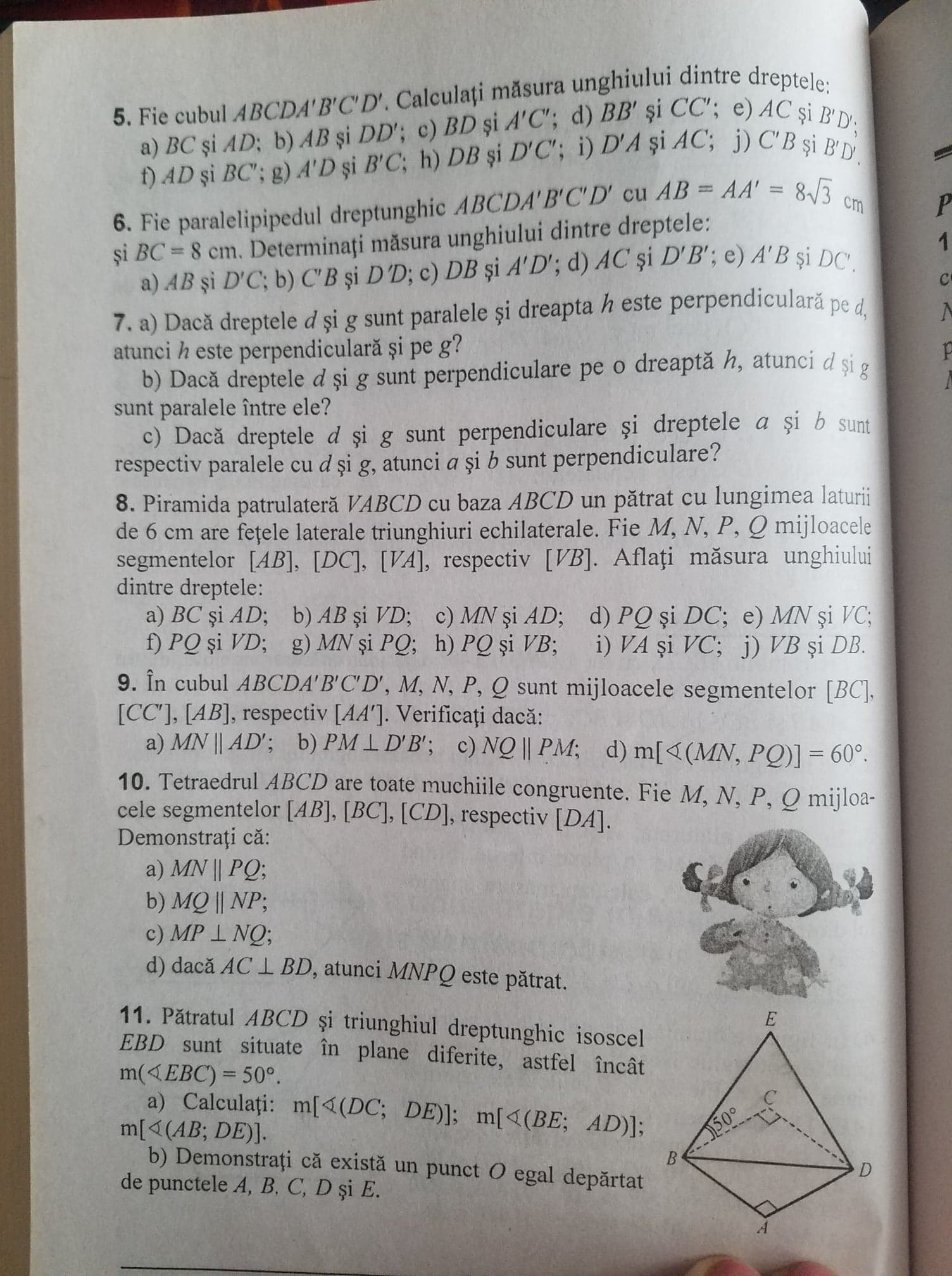 